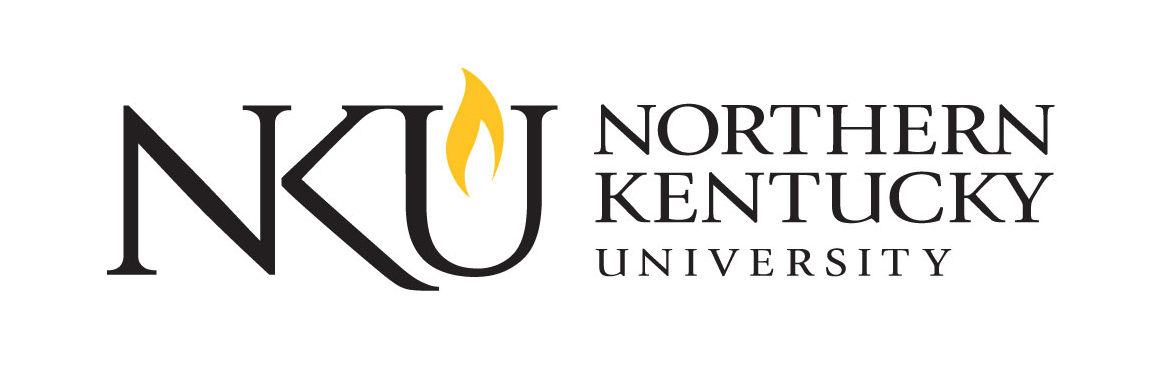 Subject: Recruitment Email for Research Study: Outdoor Activity and HappinessDear NKU Student,The Northern Kentucky University Department of Outdoor Activities is seeking current NKU students who are at least 18 years old and spend time outdoors every day to participate in a research study.  Your email was identified because you subscribe to the Outdoor Activities newsletter and indicated that you would like to be contacted about potential research studies.  The purpose of this study is to examine the relationship between outdoor activity and happiness.Participation in this study involves:A time commitment of 1 hour per weekComing to the NKU campus for study activitiesA gift card to the NKU bookstore for participation For more information about this study, please contact the principal investigator, Dr. Happy, by phone at 123-456-7890 or email at happy@nku.edu.Thank you,Dr. HappyPrincipal InvestigatorStudy Title: Outdoor Activity and Happiness
IRB #: 12345